Ledningsjour
Wordrapport (bättre att använda excelrapporten, se nästa sida)

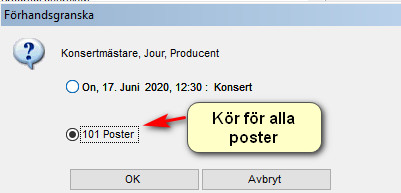 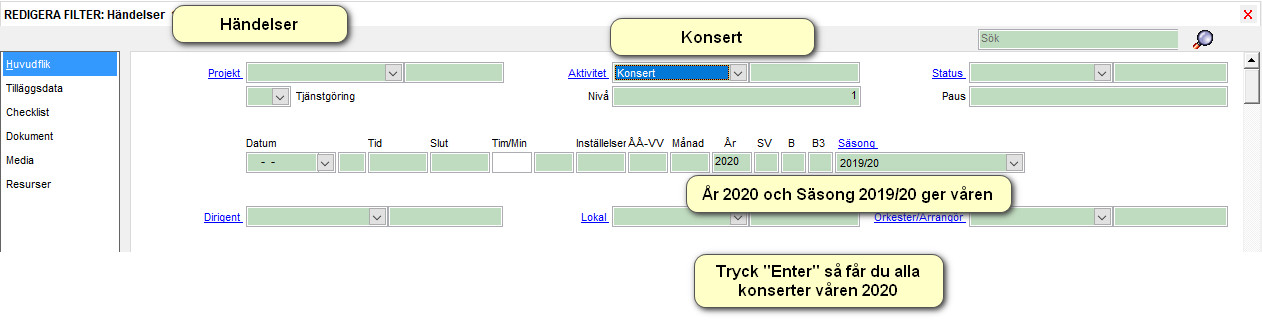 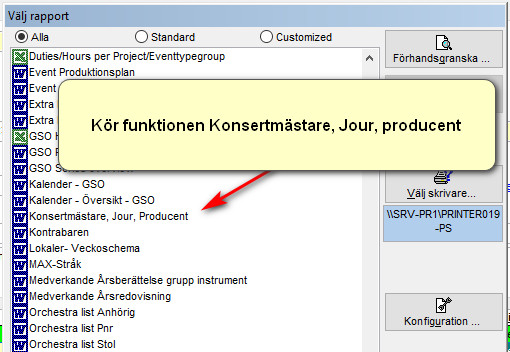 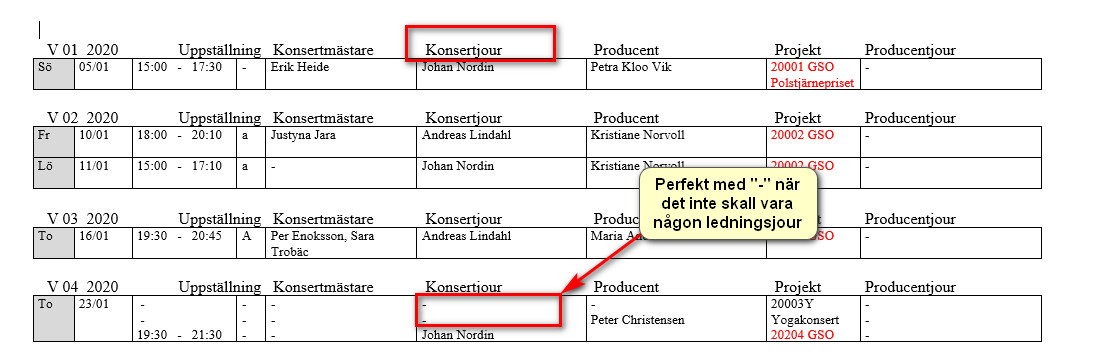 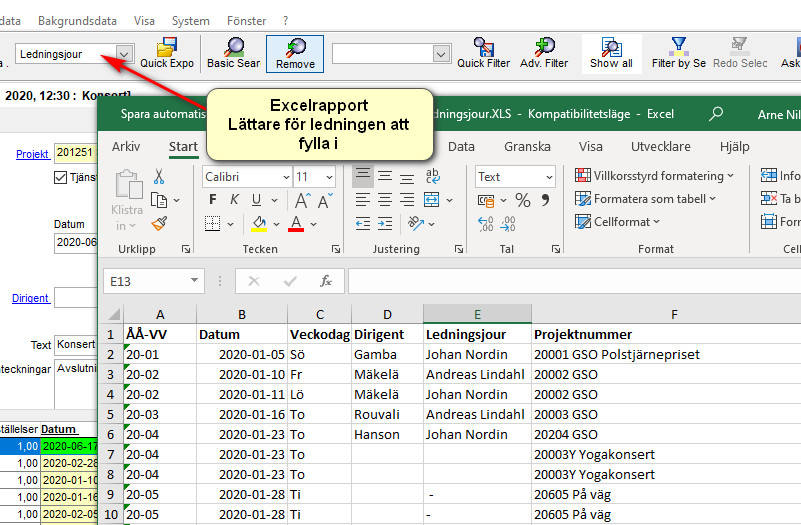 